Parish Dates From January 2023 Tuesday 17th Jan.          10.15am   Holy Communion in the Lodge.                                           1.00pm Funeral of Jeffrey Oates                                        7.30pm Ladies Group AGM & Social Village HallWednesday 18th Jan.      7.15pm  ALPHA 2 begins in the Lodge.                                                         HOW DOES GOD GUIDE US?Thursday 19th Jan.         4.30pm  Chat and Chocolate in the LodgeSunday 22nd Jan.             9.00am   Holy Communion                                       10.30am   Morning Worship with Sunday School and                                                        Baptism of Dexter Holding.                                           3.45pm  PARTY CHURCH  (in St Michael’s School)Monday 23rd Jan.           7.30pm  PCC Meeting in the Lodge.Tuesday 24th Jan.          10.15am   Holy Communion in the Lodge.Wednesday 25th Jan.     11.00am  Funeral of Mark James Wilson.                                            7.15pm  ALPHA  continues in the Lodge.                                                         WHO IS THE HOLY SPIRIT?Thursday 26th Jan.         4.30pm  Bible and Biscuits in the Lodge. Sunday 29th Jan.             9.00am   Holy Communion                                       10.30am   Parish Communion with Sunday School and                                                        Baptism of Harry Tomlinson-Farrell.  Tuesday 31st Jan.          10.15am   Holy Communion in the Lodge.Wednesday 1st Fe            7.15pm ALPHA  in the Lodge                                                          WHAT DOES THE HOLY SPIRIT DO?Thursday 2nd Feb            4.30pm Chat & Chocolate in the LodgeSunday 5th Feb                9.00am Holy Communion                                         10.30am Holy Communion with Sunday SchoolTuesday 7th Feb                10.15am Morning Prayer  in the LodgeWednesday 8th Feb            7.15pm ALPHA in the Lodge                                           WHY AND HOW SHOULD WE TELL OTHERS?Saturday 18th Feb           7.30pm Karaoke and Quiz Night  (see inside)Suggested Bible Readings This Week.Monday 16th Jan.  Mark 2 v 18-22.               Tuesday 17th Jan.  Mark 2: v 23-end.Wed. 18th Jan.  Mark 3: v 1-6.                       Thursday 19th Jan.  Mark 3: v 7-12.   Friday 20th Jan.  Mark 3: v 13-19.                 Saturday 21st Jan.  Mark 3: v 20-21.www.hooleparishchurch.com Facebook page: St Michael and All Angels Church, Hoole, Rector Ann Templeman anntempleman@live.co.uk 01772 448515 or 07877659156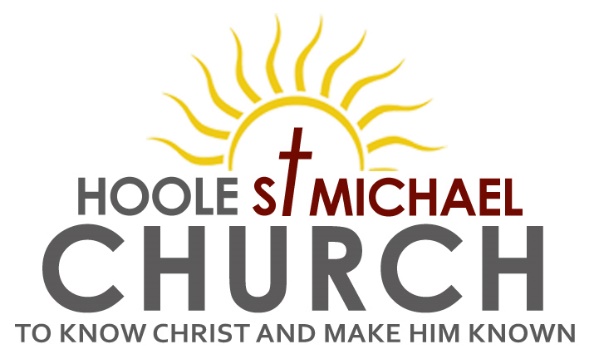 Welcome to our Church today.  Please stay for refreshments in the Lodge after the service, and return to the church for the short play at 12.00noon.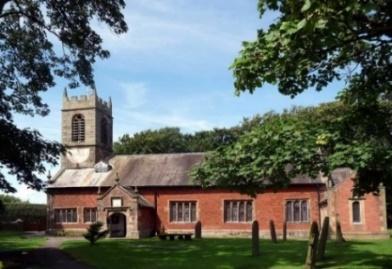 Sunday 15th January 2023 JESUS THE LAMB OF GOD.‘Behold the Lamb of God who takes away the sin of the world’. John 1: v29.PRAYER OF THE DAY: “Almighty God, in Christ you make all things new: transform the poverty of our nature by the riches of your grace, and in the renewal of our lives make known your heavenly glory; through Jesus Christ your Son our Lord, who is alive and reigns with you, in the unity of the Holy Spirit, one God, now and for ever. ”                                  Amen.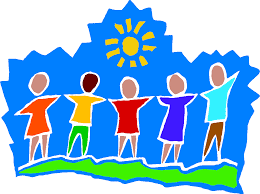  Sunday School today during the service.      There are toys and              colouring sheets for younger children at the back of church       9.00am.    Holy Communion (Book of Common Prayer) begins p237   10.30am.    Parish Communion with Sunday School.        Hymns:  463 – My song is love unknown.                    Screen – You are shaped for serving God.                     658 – There is a Redeemer.                   364 – Jesus, the name high over all.   (Alt. 332 – I the Lord)H/C Hymns:  Screen – Yet not I but through Christ in me.                                     374 – Just as I am, without one plea. 12.00noon:  Drama – There came Three Soldiers.  (St Michael’s Players)Reading:    John 1: v 29-42.    The next day John saw Jesus coming towards him and said, ‘Look, the Lamb of God, who takes away the sin of the world!   This is the one I meant when I said, “A man who comes after me has surpassed me because he was before me.”  I myself did not know him, but the reason I came baptising with water was that he might be revealed to Israel.’      Then John gave this testimony: ‘I saw the Spirit come down from heaven as a dove and remain on him.  And I myself did not know him, but the one who sent me to baptise with water told me, “The man on whom you see the Spirit come down and remain is the one who will baptise with the Holy Spirit.”  I have seen and I testify that this is God’s Chosen One.’     The next day John was there again with two of his disciples.  When he saw Jesus passing by, he said, ‘Look, the Lamb of God!’  When the two disciples heard him say this, they followed Jesus.  Turning round, Jesus saw them following and asked, ‘What do you want?’    They said, ‘Rabbi’ (which means ‘Teacher’), ‘where are you staying?’‘Come,’ he replied, ‘and you will see.’ So they went and saw where he was staying, and they spent that day with him. It was about four in the afternoon.    Andrew, Simon Peter’s brother, was one of the two who heard what John had said and who had followed Jesus. The first thing Andrew did was to find his brother Simon and tell him, ‘We have found the Messiah’ (that is, the Christ). And he brought him to Jesus.    Jesus looked at him and said, ‘You are Simon son of John. You will be called Cephas’ (which, when translated, is Peter).Prayer:   We continue to pray that 2023 may be a year filled with love, joy and peace. We pray for the sick especially Erika Ivy, Sam Burns, Mona Lewis, Christine Barker, Antonietta Broadhurst, Isaac Rostron, Andy Shaw, Josephine Hodge, Bob Jones, Beryl and Bill Carr. We give thanks for the lives of Jeffrey Oates and Mark Wilson & & pray for their families & friends. Karaoke and Quiz Night in the Lodge Saturday February 18th at 7.30pmThe evening opens with a short Music Quiz, going on to Karaoke.  The price including drinks and nibbles is £5.00 with children free. Please keep the date. 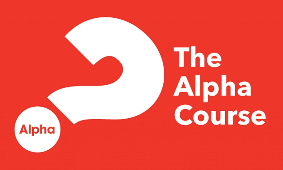 ALPHA SESSIONS JANUARY – MARCH  2023ALL SESSIONS 7.15- 8.45PM IN THE LODGE1. Wednesday 18th January             HOW DOES GOD GUIDE US?2. Wednesday 26th January             WHO IS THE HOLY SPIRIT?3.Wednesday 1st February              WHAT DOES THE HOLY SPIRIT DO?4. Wednesday 8th February             WHY AND HOW SHOULD WE TELL OTHERS?Wednesday 15th February               NO ALPHA THIS WEEKBeginning of Lent: Wednesday 22nd February               7.30pm ASH WEDNESDAY Holy Communion5. Wednesday 1st March                  HOW CAN I RESIST EVIL?6. Wednesday 8th March                 DOES GOD HEAL TODAY? 7. Wednesday 15th March             HOW CAN I MAKE THE MOST OF THE REST OF MY  LIFE? - WITH JACOB’S JOIN MEAL   8.  Wednesday 22nd March          PREPARING FOR EASTER 19. Wednesday 29th March               PREPARING FOR EASTER 210. SUNDAY 2ND APRIL            PALM SUNDAY  HOLY WEEK BEGINS                                                      10.30AM Palm Sunday service with donkey procession from St Michael’s school to church11. THURSDAY 5TH APRIL   7.00PM Maundy Thursday                                                                PASSOVER MEAL 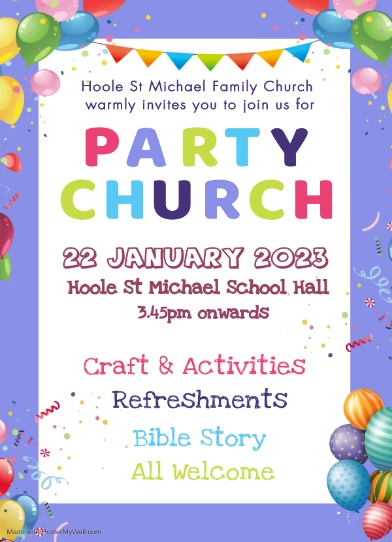 